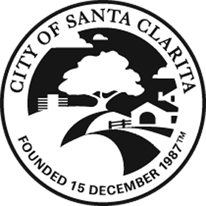 City of Santa ClaritaEngineering Services DivisionSEWER CONNECTION INFORMATION SHEETThis information sheet is provided to assist the public in understanding how sewer system works and who is responsible for construction and maintenance of the sewer system.Who owns the sewer pipes: The City of Santa Clarita owns the sewers; however, it is maintained by Los Angeles County Sewer Maintenance Division ().LA County Sanitation District: Owns and maintains trunk lines and wastewater treatment plantsSaddle Permit: If you decide to connect your home or business to the new sewer, the following information is provided to assist you with the process.The Sanitation District operates large trunk lines to collect, treat, and dispose of sewage collected from City sewer lines. The Sewer Maintenance Division determines and collects an annexation fee. In addition to the annexation fee, an initial sewer maintenance fee is charged. This fee is for the temporary maintenance of the sewer main that may be needed until the sewer maintenance fees are assessed and collected on the property tax bill. Please contact the Sanitation District for more information at (562) 699-7411 x2727, Monday through Thursday from 7:00 a.m. to 3:45 p.m., and Friday from  to 2:45 p.m. A connection fee is also charged by the Sanitation District. The fee is based on “use” and is charged for new connections or connections that involve a new use that requires greater capacity for sewage. Where a wye does not exist on the existing sewer, a new saddle must be installed by LA Co. SMD. Applications for new saddle installing must be made on line with Los Angeles County on the EPICLA website. For questions on this LA County process please contact Vanessa Kelly at vkelly@dpw.lacounty.govShould a property need to pay frontage or other sewer fees belonging to the County, the contact person is Imelda Ng and Phoenix Khoury in Land Development. They can be reached at  ing@dpw.lacounty.gov or 626-458-4921. Usually this statement is shown on the sewer plan either on the profile or plan view.You will need to obtain a City encroachment permit to construct a sewer lateral from the property line to the sewer mainline. A licensed contractor with a C42 license must perform the construction of the sewer lateral in the public right-of-way. Please contact the City’s Engineering Services Division for more information at (661) 255-4942, Monday through Thursday from  to , and Friday from  to 5:00 p.m.You will need to obtain a City sewage disposal permit to remove the on-site septic tank, install the sewer lateral on private property, and connect the lateral to the house (connection permit). The owner or a licensed contractor may perform this work. Please contact the City’s Building and Safety Division for more information at (661) 255-4935, Monday through Thursday from  to , and Friday from  to 5:00 p.m. If you have any questions or need more information, please contact the Engineering Services Division at (661) 255-4942.S:\PW\ENGINEERING\FORMS\Sewer\Sewer Connection Information Sheet (Rev 5/18/2023).docx